 КАРАР                                                                                                                 РЕШЕНИЕ          27 апрель 2022й.                      №136                                27 апреля 2022годО публичных слушаниях по проекту  решения«Об утверждении отчета об исполнении бюджета сельского поселения Зеленоклиновский  сельсовет муниципального района  Альшеевский  район Республики Башкортостан за 2021 год»        В соответствии со статьей 28 Федерального закона «Об общих принципах организации местного самоуправления в Российской Федерации» Совет сельского поселения  Зеленоклиновский сельсовет муниципального района Альшеевский район  Республики Башкортостан решил:                                                  1. Назначить публичные слушания по проекту  решения «Об утверждении отчета об исполнении бюджета сельского поселения Зеленоклиновский сельсовет муниципального района  Альшеевский  район Республики Башкортостан за 2021 год» на 11 мая 2022 года в 1500 часов в здании сельского клуба  сельского поселения Зеленоклиновский сельсовет муниципального  района  Альшеевский район РБ  по адресу: д.Зеленый Клин, ул. Школьная, д. 1. 2. Обнародовать 12 мая 2022 года в здании администрации сельского поселения Зеленоклиновский сельсовет и в Зеленоклиновской сельской библиотеке-филиале  муниципального  бюджетного учреждения культуры «Альшеевская межпоселенческая центральная библиотека» муниципального района Альшеевский район Республики Башкортостан.3.Организацию и проведение публичных слушаний по проекту решения «Об утверждении отчета об исполнении бюджета сельского поселения Зеленоклиновский сельсовет муниципального района  Альшеевский  район Республики Башкортостан» возложить на комиссию Совета по подготовке и проведению публичных слушаний.Глава сельского поселения                                  Т.Г.ГайнуллинБАШҠОРТОСТАН РЕСПУБЛИКАҺЫӘЛШӘЙ РАЙОНЫМУНИЦИПАЛЬ РАЙОНЫНЫҢЗЕЛЕНЫЙ КЛИН АУЫЛ СОВЕТЫАУЫЛ БИЛӘМӘҺЕ СОВЕТЫ (БАШҠОРТОСТАН  РЕСПУБЛИКАҺЫ  ӘЛШӘЙ  РАЙОНЫ  ЗЕЛЕНЫЙ КЛИН АУЫЛ  СОВЕТЫ)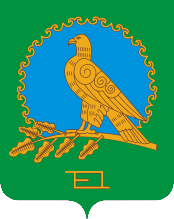 СОВЕТ СЕЛЬСКОГО ПОСЕЛЕНИЯЗЕЛЕНОКЛИНОВСКИЙ СЕЛЬСОВЕТМУНИЦИПАЛЬНОГО РАЙОНААЛЬШЕЕВСКИЙ РАЙОНРЕСПУБЛИКИБАШКОРТОСТАН(ЗЕЛЕНОКЛИНОВСКИЙ  СЕЛЬСОВЕТ АЛЬШЕЕВСКОГО  РАЙОНА  РЕСПУБЛИКИ  БАШКОРТОСТАН)